                                                                                                             Αθήνα, 30.08.2021Α Ν Α Κ Ο Ι Ν Ω Σ ΗΤο Πρυτανικό Συμβούλιο (Συνεδρίαση 29.07.2021) αποφάσισε να μη χορηγηθεί η υποτροφία «Ελ. Τσαντίλη» έτους 2020, δεδομένου ότι δεν κατατέθηκε καμία υποψηφιότητα.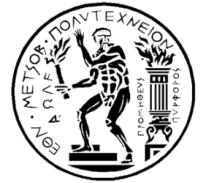 ΕΘΝΙΚΟ ΜΕΤΣΟΒΙΟ ΠΟΛΥΤΕΧΝΕΙΟΓΕΝΙΚΗ ΔΙΕΥΘΥΝΣΗ ΔΙΟΙΚΗΤΙΚΗΣ ΣΤΗΡΙΞΗΣ & ΣΠΟΥΔΩΝΔΙΕΥΘΥΝΣΗ ΜΕΡΙΜΝΑΣΤΜΗΜΑ ΦΟΙΤΗΤΙΚΗΣ ΜΕΡΙΜΝΑΣΗρ. Πολυτεχνείου 9, Πολυτεχνειούπολη, Ζωγράφου, 157-80, Αθήνα, Τηλ. 210 7721928ΜΕ ΕΝΤΟΛΗ ΤΟΥ ΠΡΥΤΑΝΗΟ ΠΡΟΪΣΤΑΜΕΝΟΣΤΟΥ ΤΜΗΜΑΤΟΣ ΦΟΙΤΗΤΙΚΗΣ ΜΕΡΙΜΝΑΣ κ.α.αΛ. ΤΟΠΟΛΙΑΤΗ